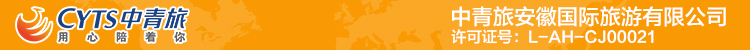 五一老君山、牡丹园、龙门石窟、洛邑古城、丽景门 追梦谷纯玩三日游行程单五一老君山、牡丹园、龙门石窟、洛邑古城、丽景门 追梦谷纯玩三日游行程安排费用说明自费点其他说明产品编号AHLX20240505出发地合肥市目的地洛阳市行程天数3去程交通汽车返程交通汽车参考航班全程空调旅游车（根据人数定车型）全程空调旅游车（根据人数定车型）全程空调旅游车（根据人数定车型）全程空调旅游车（根据人数定车型）全程空调旅游车（根据人数定车型）产品亮点达人推荐指数： ★★★★★达人推荐指数： ★★★★★达人推荐指数： ★★★★★达人推荐指数： ★★★★★达人推荐指数： ★★★★★产品介绍服务标准服务标准服务标准服务标准服务标准D1D1行程详情合肥——洛阳☀第 1 天：早指定时间地点集合，乘车赴河南古都-洛阳，抵达后游览【牡丹园】（赠送项目，不去费用不退）（游览时间约1小时）洛阳牡丹花始栽培始于隋，鼎盛于唐，宋时甲于天下，千百年来，经过历代花工的辛勤培育，已有黑、红、黄、绿、白、紫等 9大色系的牡丹品种达 1100 多个。花会期间，整个洛阳城中到处都盛开着姹紫嫣红的牡丹花，全城将沉浸在整片花的海洋，让你真正体验“惟有牡丹真国色，花开时节动京城”。后游览参观【洛邑古城景区】，被誉为“中原渡口”，东至新街，西至金业路，南至南护城河，北至中州东路，包含文峰塔、河南府文庙、妥灵宫、四眼井、金元古城墙遗址等多个历史时期保护建筑，是集游、玩、吃、住、购于一体的综合性人文旅游观光区。洛邑古城为“河南省夜间文旅消费集聚区”。 “洛邑”系洛阳古时的旧称，由古至今是华夏文明的代表，历经十三朝古都，被喻为“文化圣城”。洛邑古城是在老城区以文峰塔为中心，大规模兴建古建筑，把老城几千年的古风还原出来。古城以唐、宋、元、明、清、民国各时期建筑风格为建设主基调，发展和继承洛邑古城原有的文化景观和人文气息，一步一景，人文气息浓厚。走在古城内，仿佛穿越时空。唐代的酒楼、宋代的商铺，一不留神走过了明清，抬头就是民国的旧墙。然而洛邑古城真正的魅力，却在藏身古街中的百态非遗。传统音乐、传统美术、传统医药、曲艺民俗，都在这里拥有一席之地。唐三彩、泥咕咕、孔家钧窑、叶雕、汝阳刘毛笔、秦氏绢艺、皮雕，一座小城里，竟藏着国家、省、市级200余项非物质文化遗产业态。后游览洛阳第一楼，中原第一门—【丽景门景区】。它是洛阳老城的西大门，与东大街的钟鼓楼遥相呼应，是老城最具特色的标志性建筑。丽景门的箭楼、城门楼加瓮城并配以护城河的建筑结构，是中国历史上最为典型最为优秀的城门，有诗人用:“洛阳牡丹甲天下，丽景城楼世无双。”来赞美它无限的魅力。后入住酒店休息！用餐早餐：自理     午餐：自理     晚餐：自理   住宿2晚舒适酒店（空调、独卫、一次性用品、24小时热水）D2D2行程详情老君山早餐后游览【老君山-追梦谷景区】，这里是老子西出函谷关到茫茫伏牛山腹地寻找归隐之地，就是从这里开始，一步步跋山涉水，最终成就了千古之师，景区内水沛草丰，茂林修竹，原始深林遮天蔽。三步一潭，五步一瀑，移步换景，仙境神韵。最著名的是“追梦八景”龙吟听泉、翠崖红叶、趣葩弄溪、幽谷蛙鸣、翠竹风声、玉圣吐香、幽林追梦、天瀑绝唱。后游览“国家AAAAA景区”【世界地质公园——老君山景区】（游览时间约5小时），海拔2200米，记录着十九亿年来华北古陆块南缘裂解、离散、增生、聚合、碰撞、造山等构造演化过程。年平均气温：14.7℃。参观老子文化苑：老子文化苑总面积十万余平方米。整体布局突出了“大道行天下，和谐兴中华”的主题，融通了“道行天下、德润古今、天人合一、尊道贵德”的理念，老子铜像高59米，用360吨青铜铸造，堪称世界之最；随后步行或者乘坐（峰林索道80元/人自理）参观十里画屏，它是在距今1.4—0.8亿年间秦岭造山带抬升造山过程中形成的相对年轻的岩体，被国内地质学家命名为“老君山岩体”峰林之间内一步一景，步移景换，景景如画，故称之为“十里画屏；冬季夜景开放时间在日落后半小时，在17:30至18：00左右，根据日落时间略有变动，建议提前半小时到达金殿等候。老君山的神仙夜景早已成为游客心中最热门打卡方式，后乘车入住酒店休息!用餐早餐：占床酒店含早，不吃费用不退     午餐：自理     晚餐：自理   住宿2晚舒适酒店（空调、独卫、一次性用品、24小时热水）D3D3行程详情洛阳——合肥早餐后参观【龙门石窟景区】（游览时间约2小时），是中国石刻艺术宝库之一，世界文化遗产、国家AAAAA级旅游景区，龙门石窟与敦煌莫高窟、云冈石窟并称中国三大石窟。盛唐佛教艺术的最高成就，其中的卢舍那大佛，高17.14米，堪称龙门石窟造像艺术之典范，参观宾阳洞、摩崖三佛窟、莲花洞、万佛洞、奉先寺等景点；中餐后返程，结束愉快之旅！用餐早餐：占床酒店含早，不吃费用不退     午餐：自理     晚餐：自理   住宿无费用包含服务标准服务标准服务标准费用不包含三、费用不含三、费用不含三、费用不含项目类型描述停留时间参考价格自理套餐费用不含90 分钟¥ 270.00退改规则临时取消需收取车位费损失费240元/人保险信息《中国公民国内旅游文明行为公约》